Week 7: adding and subtracting fractions7.)  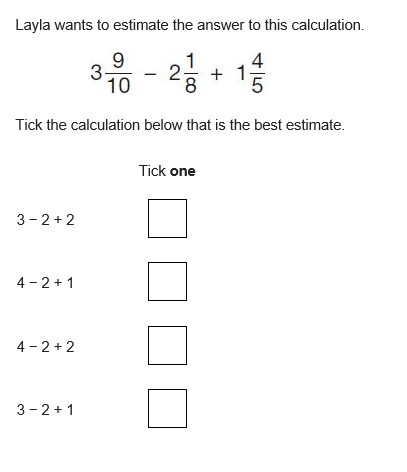 8.) 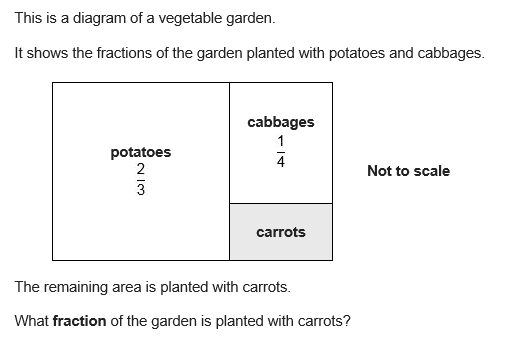 9.) 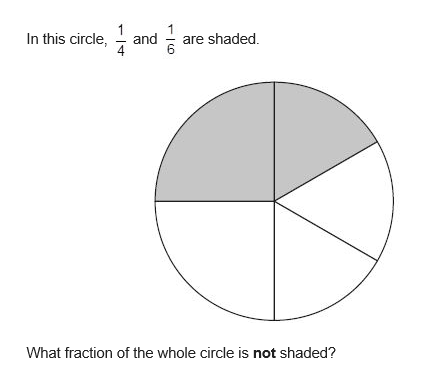 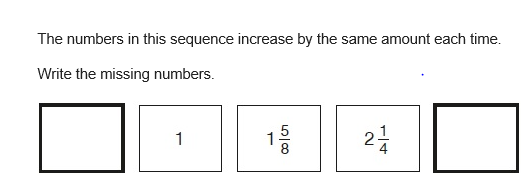 10.) 11.) 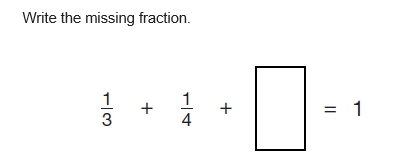 12.) 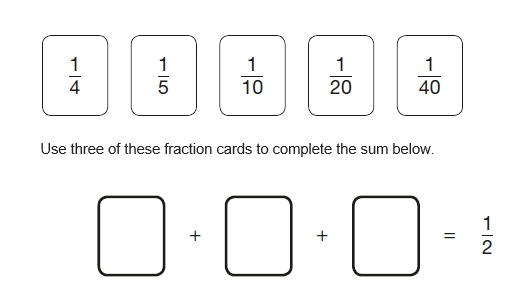 